ПРОЕКТ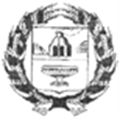 СОВЕТ ДЕПУТАТОВ НОВОМОНОШКИНСКОГО СЕЛЬСОВЕТАЗАРИНСКОГО РАЙОНА АЛТАЙСКОГО КРАЯРЕШЕНИЕ00.00.2023                                                                                                                 № 00с. НовомоношкиноВ соответствии со статьей 32 Градостроительного кодекса Российской Федерации, Федеральным законом от 6 октября 2003 г. 131-ФЗ «Об общих принципах организации местного самоуправления в Российской Федерации», руководствуясь Уставом муниципального образования Новомоношкинский сельсовет Заринского района Алтайского края, Совет депутатов Новомоношкинского сельсовета Заринского района Алтайского краяРешил: 1. Внести в решение Совета депутатов Новомоношкинского сельсовета от 26.06.2017 № 24 «Об утверждении «Правил землепользования и застройки части территории муниципального образования Новомоношкинский сельсовет Заринского района Алтайского Края» с изменениями от 24.03.2021 № 4 и от 19.04.2022 № 9 следующие изменения:- в текстовую и графическую часть:- Карта градостроительного зонирования части территории муниципального образования Новомоношкинский сельсовет в границах с. Голубцово (масштаб 1:5000);- Карта градостроительного зонирования части территории муниципального образования Новомоношкинский сельсовет в границах с. Инюшово (масштаб 1:5000);- Карта градостроительного зонирования части территории муниципального образования Новомоношкинский сельсовет в границах с. Новомоношкино (масштаб 1:5000);- Карта градостроительного зонирования части территории муниципального образования Новомоношкинский сельсовет в границах с. Шпагино (масштаб 1:5000);- Карта зон с особыми условиями использования территорий в границах с. Голубцово (масштаб 1:5000);- Карта зон с особыми условиями использования территорий в границах с. Инюшово (масштаб 1:5000);- Карта зон с особыми условиями использования территорий в границах с. Новомоношкино (масштаб 1:5000);- Карта зон с особыми условиями использования территорий в границах с. Шпагино (масштаб 1:5000);2. Опубликовать настоящее решение  в установленном законом порядке и разместить на официальном сайте Администрации Заринского района в разделе сельсоветы.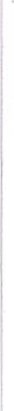 З. Контроль за выполнением данного решения оставляю за собой.Глава сельсовета                                                                                      Л.П. КожевниковаОб утверждении изменений и дополнений в ”Правила землепользования и застройки части	территории	муниципального образования Новомоношкинский сельсовет Заринского района Алтайского края», утвержденного решением Совета депутатов Новомоношкинского сельсовета от 26.06.2017 № 24, с изменениями от 24.03.2021 № 4 и от 19.04.2022 № 9